FORMULÁRIO DE INSCRIÇÃO - EDITAL 8/2023/PPGCAProcesso seletivo para bolsistas PROSUC/CAPES, nas modalidades I e II, no Curso de Doutorado em Ciências Ambientais (PPGCA/UNESC)Candidato: Ano de ingresso no curso: Professor Orientador: Indique no campo prioridade, com 1 (primeira opção) e 2 (segunda opção) o interesse prioritário para Bolsa de Pós-Graduação e Taxa escolar. Caso tenha interesse em apenas uma modalidade, bolsa ou taxa escolar, indicar apenas um dos campos.Criciúma, ____ de maio de 2023.______________________________________Assinatura do candidato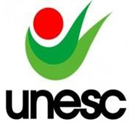 Programa de Pós-Graduação em Ciências Ambientais – PPGCA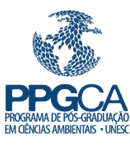 Área de concentração: Ecologia e gestão de ambientes alteradosModalidadePrioridadeBolsa de Pós-GraduaçãoTaxa Escolar